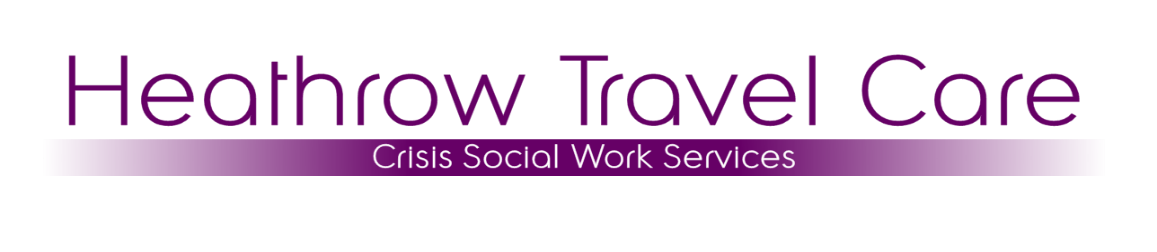 Job Description – Social Worker Part time – 2 days a week £34,000 pro rata + LGPS Pension. Application deadline: 9am Mon 18th March. Interview date: Mon 25th March.Overall ObjectivesHeathrow Travel Care are an airport base social work charity. We provide an effective, responsive, and professional generic crisis Social Work service within the context of the aims and objectives of Heathrow Travel-Care and Social Work England’s Code of Practice. Location: Heathrow Travel Care office – Terminal 3 arrivals, Heathrow Airport. Job purpose, Tasks and Responsibilities:To receive and respond appropriately to all referrals and requests made to Heathrow Travel-Care. These referrals will be working with vulnerable people including those suffering Mental distress, homelessness, deportees, repatriations, older people, victims of internet scams, returning distressed British National from abroad, destitute or vulnerable persons and more. To liaise with our partners at the Foreign Commonwealth & Development Office regarding the safe return of distressed British Nationals.To engage with casework and project work to agreed professional standards.To retain a critical awareness of issues identified through their work and to bring those issues to the attention of the team, as consistent with the aims and objectives of the agency and with regard to agency resourcesTo retain an up-to-date working knowledge of current legislation and guidance affecting Social Work practice and the day-to-day operation of the agency and consistently share this knowledge with the rest of the team.To make and maintain effective professional links with relevant agencies both on and off the airport.To undertake training/development initiatives as required.	To participate positively in planning and developing the work of the agency, proposing and implementing appropriate initiatives identified through current workload and in discussion with the staff team.To participate in the agency’s Emergency Response, as required, including briefing and debriefing. Be passionate about social work, have a record of upholding human rights, be an excellent communicator (verbally and in writing), be an effective online ‘researcher’, be an effective problem solver, have a ‘can-do attitude’, enjoy learning and embrace positive change.DETAILSSalary:      £34,000 Per Annum, or pro rata if part time.Hours:      Part Time – 2 days. 9am to 5pm. Very occasional out of hours work.   Leave:      11 days + bank holidays  Contract:  Permanent after successful completion of probation period Location:  Heathrow Airport, Terminal 3 arrivals.	 Probation: 6-month probationary period during which time one week’s notice is requiredNotice:     3 months, following completion of a successful probationary period	Eligibility:  Enhanced DBS clearance and successful airport security checks are required for this roleInterview dates: Monday 25th March Local authority pension scheme Social Work England Fee paid annuallyOn airport free car parking minutes from the office70% Heathrow Express discount for travel between airport and Paddington, once receive airside ID pass30 days a year airport long stay car parking Variety of unique work in the UK's only airport based Social Work team 